Дорогие друзья!Сегодня Вы стоите на пороге первых в вашей жизни выборов. Уже сегодня вы можете участвовать в судьбе своей страны.  Сложно? Безусловно! Но только так может состояться становление настоящего человека, который не перекладывает свои проблемы на чужие плечи, а предпочитает решать их сам!  Уверены, что вы достойно справитесь с этой задачей!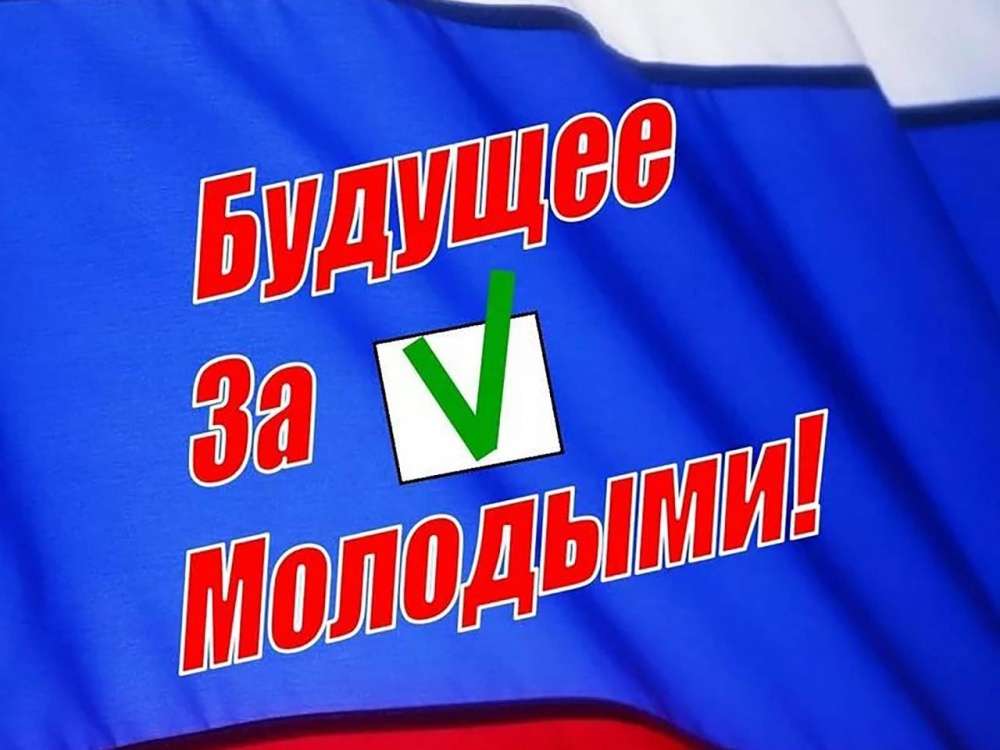 Кому как не молодым брать на себя ответственность за формирование власти, которая будет во многом ваше будущее и будущее ваших близких? Именно ваше участие в выборах станет показателем вашей гражданской зрелости и самостоятельной политической позиции.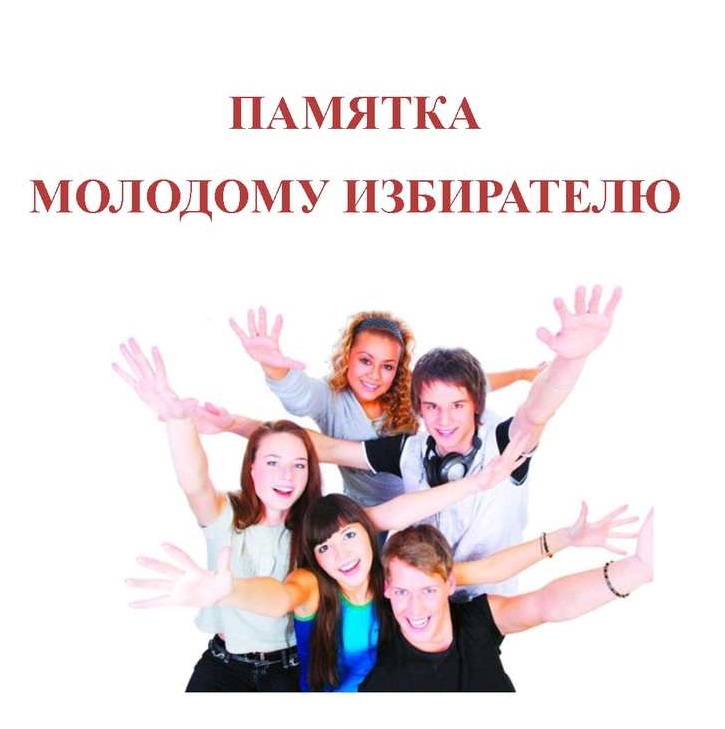 МУ «Межпоселенческая Центральная библиотека», Бизнес-центрСоставитель: Савкова М.А.- зав. бизнес – центром   Тверская область,  п. Жарковский,                             пер. Комсомольский, 108(48273)2-11-18E-mail: mcb07@rambler.ruСайт библиотеки: http://zharkovskiy.tverlib.ru Страница в соц.сети:https://ok.ru/zharkovska